WZP.271.21.2021							Wołów, dn. 12.08.2021 r.
ZAWIADOMIENIE O WYBORZE NAJKORZYSTNIEJSZEJ OFERTYdot.: postępowania o udzielenie zamówienia publicznego. Numer sprawy: WZP.271.21.2021. 
Nazwa zadania: „Przewóz uczniów wraz z zapewnioną opieką w trakcie przewozu do placówek oświatowych na terenie Gminy Wołów”Działając na podstawie art. 253 ust. 1 pkt. 1) Prawa zamówień publicznych zamawiający informuje, że w prowadzonym postępowaniu wybrano do realizacji zamówienia najkorzystniejszą ofertę złożoną przez wykonawcę:

Przedsiębiorstwo Komunikacji Samochodowejw Wołowie Sp. z o. o.ul. Ścinawska 2456-100 WołówUzasadnienie wyboru: 
Oferta najkorzystniejsza wybrana została zgodnie z art. 239 i następne ustawy Pzp, na podstawie kryteriów oceny ofert określonych Specyfikacji warunków zamówienia. Kryteriami oceny ofert były: cena – 60 pkt, czas podstawienia pojazdu zastępczego w razie awarii – 15 pkt, średni wiek taboru autobusowego -25 pkt. Oferta otrzymała najwyższą liczbę punktów tj. 100 zgodnie ze wzorami opisanymi w Specyfikacji warunków zamówienia. W prowadzonym postępowaniu złożono następujące oferty:Punktacja przyznana ofertom podlegającym ocenie:
2. Działając na podstawie art. 253 ust. 1 pkt. 2 ustawy Pzp zamawiający informuje, że w prowadzonym postępowaniu nie zostały odrzucone żadne oferty.
3. Podpisanie umowy możliwe będzie po dopełnieniu wszelkich formalności. Miejsce i termin podpisania umowy zostaną uzgodnione z wyłonionym wykonawcą.  
Środki ochrony prawnej
Od niniejszej decyzji zamawiającego, wykonawcy przysługują środki ochrony prawnej (Odwołanie, Skarga do Sądu).Informacje dotyczące środków ochrony prawnej znajdują się w Specyfikacji warunków zamówienia oraz w Dziale IX Prawa zamówień publicznych "Środki ochrony prawnej", art. od 505 do 590.
____________________________________
Kierownik ZamawiającegoSprawę prowadzi: Renata Studenna tel. 71 319 13 59Sporządził: Anna Mykowska, tel. 71 319 13 44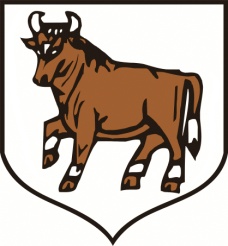 URZĄD MIEJSKI W WOŁOWIEtel. (071) 319 13 05                                                Rynek 34fax (071) 319 13 03                                                56-100 Wołówe-mail: sekretariat@wolow.pl                       www.wolow.plL.p.Nazwa i adres wykonawcy1Przedsiębiorstwo Komunikacji Samochodowej w Wołowie Sp. z o.o. ul. Ścinawska 24, 56-100 WołówOferta nie podlega odrzuceniuNazwa kryteriumNazwa kryteriumNazwa kryteriumNazwa kryteriumNazwa kryteriumNazwa kryteriumWartość punktowa ofertCena Cena Czas podstawienia pojazdu zastępczego w razie awariiCzas podstawienia pojazdu zastępczego w razie awariiŚredni wiek taboru autobusowegoŚredni wiek taboru autobusowegoWartość punktowa ofertWaga – 60 pktWaga – 60 pktWaga – 15 pktWaga – 15 pktWaga – 25 pktWaga – 25 pktWaga - Max. 100 pktPrzedsiębiorstwo Komunikacji Samochodowej w Wołowie      Sp. z o.o.849 609,00zł60 pkt25 min15 pkt0 do 5 lat: 0 szt6 do 10 lat: 3 szt11 do 15 lat: 8 sztpowyżej 15 lat: 4 szt25 pkt100 pkt